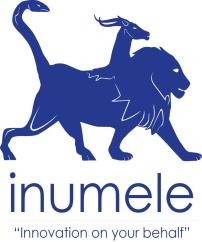 Offerta	Stage formativo neo laureatiLa società Inumele srl, società di consulenza ingegneristica attiva nei settori Industrial Machinery, Automotive, Plant & Steel e Consumer è alla ricercadi 4 giovani neo laureati da avviare alla professione di disegnatori e progettisti Le risorse individuate, inizialmente inserite in un percorso di formazione nel nostro ufficio tecnico, svolgeranno attività di progettazione e sviluppo in ambito meccanico 3D di componenti e gruppi curando anche la preparazione e la gestione di distinte base o disegno meccanico 2d.Modellazione 3d mediante utilizzo di cad Creo o Solid WorksDisegno 2d mediante utilizzo di cad Creo o Solid WorksRequisiti:Il profilo ideale è un giovane laureato al corso di Laurea triennale in Disegno Industriale e Ingegneria dei sistemi Aerospazialicorso di laurea magistrale in Ingegneria meccanica e ingegneria dell’automazione E’ richiesta una buona conoscenza della lingua inglese.E’ requisito preferenziale interessato a un iniziale di tirocinio presso la nostra azienda.Skills/competenze:Minima conoscenza dei vari cad parametrici Minima conoscenza del disegno tecnicoTipologia contrattuale:stageSede di lavoro:Francavilla Fontana (Brindisi)Per candidarsi:inviare il proprio cv aggiornato a: GI@inumele.com entro il 15 Luglio 2018 inserendo in oggetto “Rif. Contatto Ufficio Placement Politecnico di Bari”Il CV dovrà contenere l’autorizzazione al trattamento dei dati personali ai sensi del D. Lgs. n. 196/2003 e ss.mm. e ii. ed attestazione di veridicità ai sensi del DPR n.445/2000.Il presente annuncio è rivolto ad ambo i sessi, ai sensi della normativa vigente.INUMELE Srl Legal address Via Della Bastia 17/2 40033 Casalecchio di Reno (BO) ITAYamministrazione@inumele.com